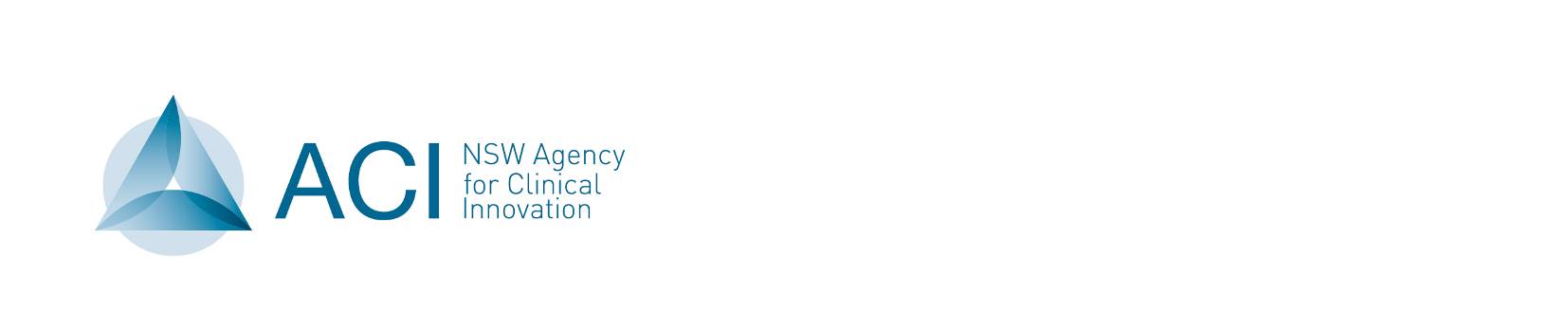 Chronic Pain Education / Self-Management ProgramPatient promotion and acceptance Flow Chart for multicultural serviceDescription: A collaborative community based pain education programme for people with low to moderate complexity pain from the following cultural and or language backgrounds: Greek, Arabic, Vietnamese, Mandarin, CantoneseTarget audience:  People with chronic pain as defined below and their family or carer from the relevant cultural background who can comprehend written and or spoken words in that language.Suitable people with chronic pain identifiedReferral into service (or self-referral)↓Patient sent screening questionnaire to be completed and returned with GP signature prior to acceptance into program (assistance may be required)↓Any health concerns identified from the pre-activity questionnaire or phone interview  to be referred to GP prior to acceptance, and clearance to participate providedPatient Accepted into program (entered into data system)    	Rejected based on criteria↓								↓Booked into program/ details provided,				Provided with info about other services*Consent form and pre-program self- assessmentcompleted↓Participate in the program Includes pre and post assessments and programme evaluation (patient experience and outcomes)as able)On completion of the program the Participant will be provided with a certificate of attendance and encouraged to discuss the outcomes with their GP. Referral onto other appropriate services including pain clinics, local exercise or relaxation groups may be indicated depending on the outcome of the programme and identified needs*Patient should be referred back to the GP. Appropriate alternate arrangements could include the pain clinic, Mental Health, Transcultural Mental Health  or addiction Medicine services. Other specialist consultations may be required including rheumataology, endocrinology, othopaedics etcSuitable to participateUnsuitable to participatePain present for longer than 6 months that is interfering with daily activitiesThose with significant mental health conditions, behavioural disturbance or cognitive issues impacting on their ability to learn or participate in a groupPeople who are willing to participate in a  group for 6 weeks Highly complex pain historyPeople who are independently mobileSignificant medication use/abuse eg < 40-60 mg morphine equivalent per day or > 3 types of pain medications may indicate unsuitabilityThose aged over 18 yearsEvidence of excessive alcohol use